Приложение № 13 към чл. 21, ал. 2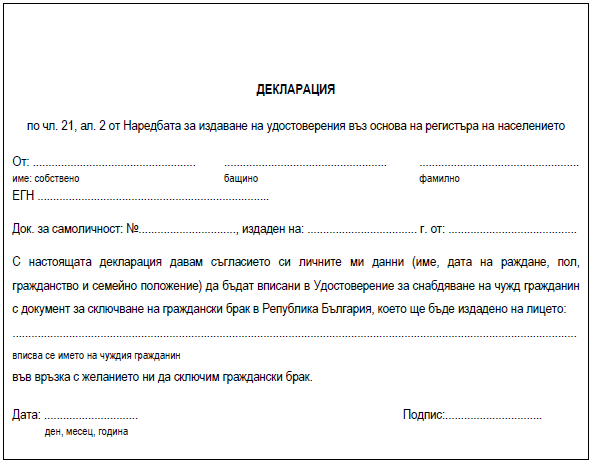 